社團法人台中市聲暉協進會「聲暉生活應用手語班第二期」課程簡章暨報名表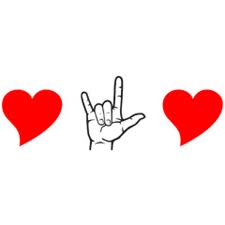 人與人之間的交流主要建立於溝通上，在眾多的溝通方式中，手語是一種常見且重要的表達方式，也是聽障者、聽損者和聾朋友最直接無礙的溝通模式。台中市聲暉行之有年的手語班，師生一起交流學習，互動熱絡，課程結束後也持續不怠，溫馨如一個大家庭一般。今年度，舉辦以「生活應用」為主題的手語課程，希冀能讓學員們更能學以致用，將所學落實在日常中，達到更能讓大眾藉由手語的學習認識聽障者及其文化，透過手語溝通建立關係發展情感，創造對聽障者更友善之無障礙環境。生活應用手語班邀請手語老師顧玉雪老師進行教授，並有口譯員老師同步翻譯，將詞彙、片語融入生活會話，以及特定主題專題演講…等方式進行教學，豐富課程與歡樂課堂氣氛，您還在等什麼呢?!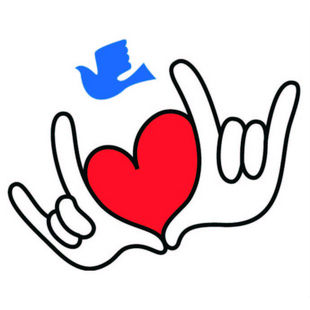 主辦單位 :臺中市政府社會局、臺中市公益彩券盈餘經費補助。承辦單位：社團法人台中市聲暉協進會。參加對象：具有基礎手語之聽障者及其親友、相關社福單位從業人員、有興趣之           社會大眾。報名人數：預計招收20人，額滿為止。上課地點：台中市愛心家園 B1研習教室四 （台中市南屯區東興路一段450號）上課時間：自105年6月29日開始，每週三晚上6：40至8：40，共計15堂課，教學時數30小時，課程出席率達80%者，結業時核發研習證書。課程費用學費：本會會員/家屬300元，一般社會大眾500元。保證金：所有參與學員皆須收1000元，出席率達80％者始退回保證金。教材費：若需代購教材「手語大師II」，代收書本費200元報名方式：額滿為止，請詳填報名表，親至協會登記或以電話、傳真、簡訊、Line方式報名(傳真報名者請傳真後來電確認)，並於6/29日開課前繳費，謝謝您！☆電  話：(04)2471-1137  ☆簡訊：0988-247137          ☆傳  真：(04)2471-6512 
☆ Line ID：24711137		☆服務時間：週一至週五，9:00～17:30  ☆聯絡人：黃社工----------------------請沿虛線剪下-----------------請沿虛線剪下------------------------社團法人台中市聲暉協進會「生活應用手語班第二期」報名表身分別姓名電話手語經驗學習動機(可複選)教材代訂□會員/家屬 □聽障者□社會大眾□從未接觸 □已有基礎□認識聽障的親友□工作需要   □興趣□其他：___________□是 □否□會員/家屬□聽障者□社會大眾□從未接觸 □已有基礎□認識聽障的親友□工作需要   □興趣□其他：___________□是 □否